	2012年12月11日，日内瓦尊敬的先生/女士：请注意对第9/9号集体函附件A做出的修改，涉及即将召开的第9研究组会议的文件提交问题。我谨在此指出，文稿提交的截止日期保持不变，即2013年1月3日。顺致敬意！电信标准化局主任
	马尔科姆•琼森附件：1件附件 A文稿文件直接传送（direct posting）/提交：现已在网上设置了一个文稿直传系统（DDP）。该系统方便ITU-T成员保留文稿号，并直接将文稿上传至ITU-T的网上服务器或直接进行修改。有关使用新的文稿直传系统的进一步信息和指南见以下网址：http://itu.int/net/ITU-T/ddp/。模板：请使用提供的一套模版起草您的文稿。这些模版可以在ITU-T各研究组网页中的“代表资源”（Delegate Resources）（http://itu.int/ITU-T/studygroups/templates）处找到。应在文件的首页上注明文稿联系人的姓名、传真号码和电话号码以及电子邮件地址。会议文件的位置：请到相关会议的项目下的通常位置查询会议文件。______________电信标准化局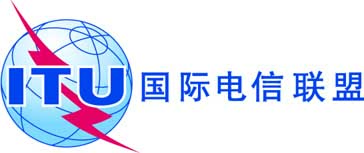 文号：电话：传真：电信标准化局第9/9号集体函勘误1+41 22 730 5858+41 22 730 5853电子
邮件：tsbsg9@itu.int致：国际电联各成员国主管部门，ITU-T部门成员，参加第9研究组工作的ITU-T
部门准成员和ITU-T学术成员事由：第9研究组的会议
（2013年1月14-18日，日内瓦）